Some Toys Are Collecting Kids' Data, Advocates WarnCould that smart toy your child got for Christmas be collecting their data and sending it to an aggregator? It's possible, says RJ Cross of the US Public Interest Research Group, who notes that "having any data collected on a child that isn't strictly necessary is really reckless and unsafe."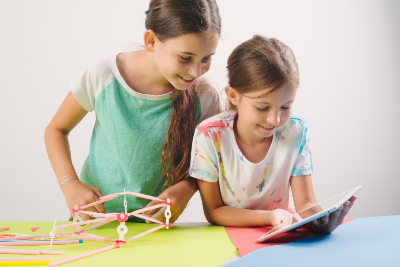 CBS News 12/29/22https://www.cbsnews.com/news/smart-toys-data-collecting-advertisers/Image credit:https://www.makeree.com/wp-content/uploads/2016/08/DOR9474.jpg?88e6a0&88e6a0